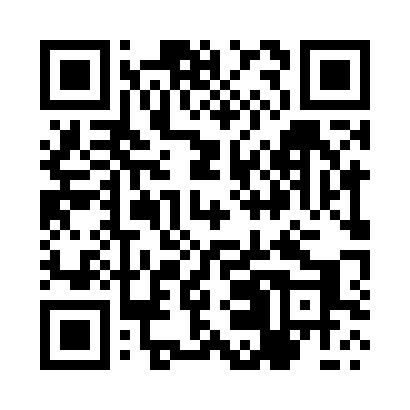 Prayer times for Mielesznica, PolandWed 1 May 2024 - Fri 31 May 2024High Latitude Method: Angle Based RulePrayer Calculation Method: Muslim World LeagueAsar Calculation Method: HanafiPrayer times provided by https://www.salahtimes.comDateDayFajrSunriseDhuhrAsrMaghribIsha1Wed2:565:3012:586:068:2710:502Thu2:525:2812:586:078:2910:533Fri2:485:2612:586:088:3010:574Sat2:455:2412:586:098:3211:005Sun2:445:2312:586:108:3411:046Mon2:435:2112:586:118:3511:047Tue2:425:1912:586:128:3711:058Wed2:425:1712:576:138:3911:069Thu2:415:1612:576:148:4011:0610Fri2:405:1412:576:158:4211:0711Sat2:405:1212:576:168:4311:0812Sun2:395:1112:576:178:4511:0813Mon2:385:0912:576:188:4711:0914Tue2:385:0712:576:198:4811:1015Wed2:375:0612:576:208:5011:1016Thu2:365:0412:576:218:5111:1117Fri2:365:0312:576:218:5311:1218Sat2:355:0212:576:228:5411:1219Sun2:355:0012:586:238:5611:1320Mon2:344:5912:586:248:5711:1421Tue2:344:5712:586:258:5911:1422Wed2:334:5612:586:269:0011:1523Thu2:334:5512:586:269:0111:1624Fri2:324:5412:586:279:0311:1625Sat2:324:5312:586:289:0411:1726Sun2:324:5212:586:299:0511:1727Mon2:314:5112:586:309:0711:1828Tue2:314:4912:586:309:0811:1929Wed2:314:4912:596:319:0911:1930Thu2:304:4812:596:329:1011:2031Fri2:304:4712:596:329:1111:20